DELO NA DOMU – 3. RAZRED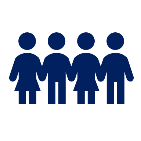 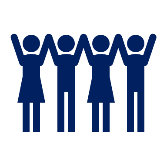 5. TEDEN (7. 12. – 11. 12. 2020)															Ostanite zdravi in lep pozdrav,															učiteljice 3. razredaPREDMETUČNE VSEBINEOPOMBESLJ1. Aleksandra Pinterič: Snežinka Zinka - poslušanje pravljice (PPT priponka)2. Aleksandra Pinterič: Snežinka Zinka – reševanje nalog, zapis v zvezek in obnova pravljice družini (UL, PPT priponka)3. Kako napišemo pismo? (PPT priponka)4. Pismo Božičku (PPT priponka)MAT1. Kilogram, dekagram - ogled video posnetkov (PPT priponka)2. Kilogram, dekagram - tehtanje, zapis v zvezek, reševanje interaktivnih vaj (PPT priponka)3. Preverjanje znanja (UL) Povezavi do video posnetkov:https://www.youtube.com/watch?v=HEBJdh860T4https://www.youtube.com/watch?v=MZerO_1Jg3oPovezavi do interaktivnih vaj:https://www.thatquiz.org/sl/practicetest?1x6vhvcy1dhehhttps://www.thatquiz.org/sl/practicetest?1y4ln16w8a0mSPO1. Decembrski prazniki (PPT priponka)2. Decembrski prazniki - zapis v zvezek (PPT priponka)ŠPO1. Sestavi svoje ime (priponka)2. Gibanje ob glasbi (priponka)3. Ristanc (priponka)Povezava do video posnetka – Ristanc:https://www.youtube.com/watch?v=xiZo89QhIA4LUMNovoletna voščilnica (PPT priponka)Povezava do video posnetka:https://www.youtube.com/watch?v=2GHBOVDDfiY&feature=youtu.beGUMOton Župančič/Karol Pahor: Dimnik (priponki)TJAPeople who help us (PPT priponka, UL)DODATNE NALOGEDODATNE NALOGEOPB – ideje za prosti časRAZNOVsa dodatna navodila, gradiva, povezave in naloge pošljemo staršem po elektronski pošti.